Elaborat ekonomikeOPPN za območji PR39 ZP in PR99 CU – Park jezero Prevalje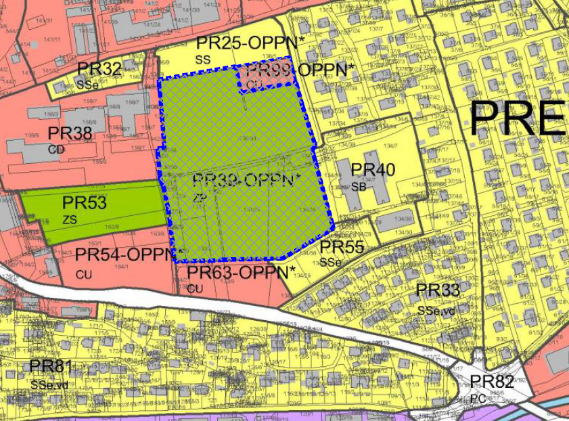 Investitor:Občina PrevaljeTrg 2a, 2391 PrevaljeIzdelovalec investicijskega dokumenta:EUTRIP, komuniciranje, svetovanje, raziskovanje, d.o.o.Kidričeva ulica 24, 3000 CeljeDatum izdelave:Februar 2024KAZALO VSEBINEKAZALO PREGLEDNICPreglednica 5.1: Struktura investicijskih stroškov po stalnih cenah	10Preglednica 5.2: Struktura investicijskih stroškov po tekočih cenah	10Preglednica 5.3: Vrednost investicije po tekočih cenah na enoto mere (ha)	11Preglednica 5.4: Dinamika investicijskih stroškov po tekočih cenah	11Preglednica 6.1: Vrednost investicije po tekočih cenah in virih financiranja	12Preglednica 6.2: Terminski načrt	12Preglednica 7.1: Kapacitete v Vrtcu Prevalje, enota Krojaček Hlaček	15Preglednica 7.2: Kapacitete OŠ Franja Goloba	16KAZALO SLIKSlika 3.1: Makrolokacija	5Slika 3.2: Mikrolokacija	5Slika 3.3: Območje PR39 in PR99	6Slika 7.1: Lokacije enote Vrtca Prevalje	14Slika 7.2: Lokacije OŠ in POŠ	14UVODNO POJASNILOUvodElaborat ekonomike je namenjen oceni investicij in določitvi virov financiranja ter etapnosti za zagotavljanje komunalne opreme ali družbene infrastrukture, ki jo je potrebno dograditi ali zgraditi za namen izvedbe prostorskih ureditev, načrtovanih z občinskim prostorskim načrtom ali občinskim podrobnim prostorskim načrtom.Temu namenu sledi tudi predmetni elaborat ekonomike, izdelan za Občinski podrobni prostorski načrt za območji PR39 ZP in PR99 CU – Park jezero Prevalje.Območje urejanja se nahaja na centralnem delu naselja Prevalje, med izstopajočimi okoliškimi stavbami cerkve na severni strani, osnovne šole in vrtca na zahodni strani ter doma starejših občanov na vzhodni strani. S severne in vzhodne strani ga omejujeta lokalni prometnici, na zahodni pa peš povezava v smeri sever jug proti osnovni šoli in vrtcu. Na zahodnem robu območja se nahaja sakralni spomenik – Prevalje - Znamenje na Polju (EŠD 7674), ki je evidentiran kot kulturni spomenik na podlagi Zakona o varstvu kulturne dediščine.Na območju je predvidena ureditev 4 ha velikega degradiranega zemljišča z novimi funkcionalnimi površinami za turistične, športne, rekreacijske in izobraževalne namene. Območje bo pridobilo vodni element, igrala, utrjene poti, pomožni objekt (sanitarije), parkovno, didaktično, športno plezalno in drugo opremo za povečanje atraktivnosti kraja. Komunalno opremo na območju občinskega podrobnega prostorskega načrta (v nadaljevanju OPPN) predstavlja oskrba s pitno in požarno vodo, odvajanje odpadnih voda in izvedba prometnih površin. Ostale vrste načrtovane infrastrukture (elektroenergetsko omrežje, plinovodno omrežje in telekomunikacijsko omrežje) predstavljajo drugo gospodarsko javno infrastrukturo.Ocena stroškov komunalne opreme je pripravljena na podlagi projektantskih ocen ter primerljivih že izvedenih projektov. Ocenjeni stroški za zagotavljanje komunalne opreme in druge gospodarske javne infrastrukture skupaj v tekočih cenah znašajo 466.738,05 EUR brez DDV oz. 569.420,42 EUR z DDV. Celotna komunalna ureditev se bo predvidoma izvedla do konca leta 2024, stroške investicije pa bo v celoti zagotovila Občina Prevalje z lastnimi sredstvi.V Pravilniku o elaboratu ekonomike (Uradni list RS, št. 45/19 in 199/21 – ZUreP-3) so kot družbena infrastruktura opredeljeni:objekti javne mreže vzgoje in izobraževanja (vrtci, osnovne šole),objekti javnega zdravstva na primarni ravni (zdravstveni dom, splošna zdravstvena postaja),športni objekti lokalnega pomena (pokriti športni objekti, nepokriti športni objekti).V dokumentu je naprej pripravljena analiza obstoječe družbene infrastrukture v Občini Prevalje, nato pa je pripravljena tudi opisna ocena dodatnih potreb. Na podlagi analize ugotavljamo, da OPPN z vidika zagotavljanja kapacitet družbene infrastrukture ni problematičen.Osnovna strokovna izhodišča in podlageElaborat ekonomike je izdelan februarja 2024, z upoštevanjem strokovnih podlag in izhodiščnih dokumentov:Uredba o enotni metodologiji za pripravo in obravnavo investicijske dokumentacije na področju javnih financ (Uradni list RS, št. 60/06, 54/10 in 27/16);Zakon o javnih financah (Uradni list RS, št. 11/11 – uradno prečiščeno besedilo, 14/13 – popr., 101/13, 55/15 – ZFisP, 96/15 – ZIPRS1617, 13/18, 195/20 – odl. US in 18/23 – ZDU-1O, 76/23);Odlok o občinskem prostorskem načrtu Občine Prevalje (Na podlagi 38. in 52. člena Zakona o prostorskem načrtovanju (ZPNačrt-1B, Uradni list RS, št. 33/07, 70/08- ZVO-1B, 108/09, 80/10-ZUPUDPP, 106/10-popr., 57/12, 76/14 odl. US, 14/15-ZUUJFO), Pravilnika o podrobnejši vsebini, obliki in načinu priprave občinskega prostorskega načrta ter pogojih za določitev območij sanacij razpršene gradnje in območij za razvoj in širitev naselij (Uradni list RS, št. 99/07) in 17. člena Statuta Občine Prevalje (Uradno glasilo slovenskih občin, št. 18/06, 19/06- popr, 34/07, 15/10, 12/13, 12/13);Gradbeni zakon (Uradni list RS, št. 199/21 in 105/22 – ZZNŠPP, 133/23);Zakon o urejanju prostora (Uradni list RS, št. 199/21, 18/23 – ZDU-1O, 78/23 – ZUNPEOVE in 95/23 – ZIUOPZP);Pravilnik o elaboratu ekonomike (Uradni list RS, št. 45/19 in 199/21 – ZUreP-3);Natečajna rešitev za Park in hišo Jezero, januar 2022;Geomehansko in hidrogeološko poročilo AC&P inženirski biro d.o.o., Ajdovščina, september 2022;DGD, Park Jezero Prevalje, Jereb in Budja arhitekti d.o.o., Ljubljana, vodja projekta Rok Jereb u.d.i.a., marec 2023; PZI, Park Prevalje, Krajinaris d.o.o., Ljubljana, vodja projekta Rok Jereb u.d.i.a., april 2023;Občinski podrobni prostorski načrt za območji PR39 ZP in PR99 CU – Park jezero Prevalje, Biro Godec, Sanja Godec s.p., januar 2024;Republika Slovenija. Lokalna samouprava in regionalni razvoj. Dostopno na: gov.si/podrocja/drzava-in-druzba/lokalna-samouprava-in-regionalni-razvoj, februar 2024;Občina Prevalje. Dostopno na: prevalje.si, pridobljeno februar 2024;Statistični urad RS. Dostopno na: stat.si, pridobljeno februar 2024.OPREDELITEV INVESTITORJA IN IZDELOVALCA INVESTICIJSKEGA DOKUMENTA Opredelitev investitorjaPredstavitev izdelovalca investicijskega dokumentaOBMOČJE IN PREDMET NAČRTOVANJA Z OPPNObravnavano območje je večje nepozidano ravninsko območje v središču naselja Prevalje, med izstopajočimi okoliškimi stavbami cerkve na severni strani, osnovne šole in vrtca na zahodni strani ter doma starejših občanov na vzhodni strani. S severne in južne strani ga omejujeta prometnici. Severna prometnica je umirjena ulica urejena s pločnikom, južna pa je regionalna cesta z veliko prometa. Lokacija je kljub temu zelo mirna. Slika 3.1: Makrolokacija 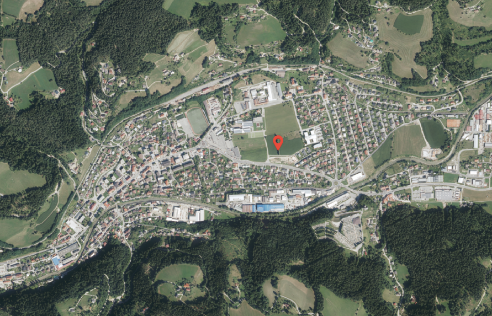 Vir: Prostorski portal RS, februar 2024Slika 3.2: Mikrolokacija 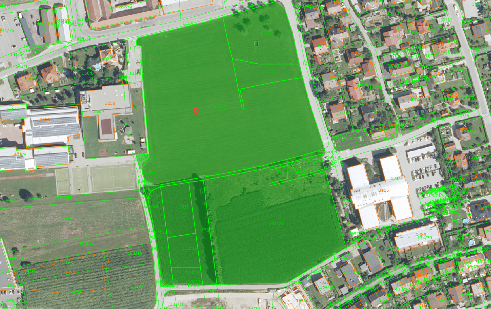 Vir: Prostorski portal RS, februar 2024Ureditev območja Park jezero, z izvedbo ceste infrastrukture, pešpoti, hortikulturne zasaditve, komunalna in energetska ureditev s pomožnimi oziroma enostavnimi objekti, ureditev jezera, se nahaja na parcelah št. 132/4, 132/5, 133/2, 133/7, 133/13, 133/14, 133/15, 134/1, 134/5, 134/16, 134/24, 136/54, 136/55, 136/57, 137/23, 137/41, 138/5 in 139/1, vse k. o. 884 Farna vas.Slika 3.3: Območje PR39 in PR99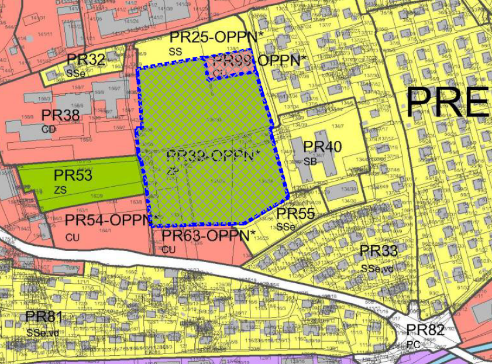 Vir: OPPN, Sanja Godec, februar 2024KOMUNALNA OPREMA IN DRUGA GOSPODARSKA JAVNA INFRASTRUKTURAObmočje urejanja bo opremljeno z minimalno gospodarsko javno infrastrukturo , ki obsega oskrbo s pitno vodo, električno energijo, odvajanje odpadnih voda, telekomunikacije in dostop do javne ceste. Istočasno je predvidena prestavitev oz. zavarovanje obstoječih komunalnih in infrastrukturnih vodov, ki se nahajajo na območju urejanja.Prometna infrastrukturaZa dostop do območja parka se bo uporabljajo obstoječe javne ceste. Glavni dovoz v park je predviden s severne strani, kjer se že nahajajo obstoječe javne parkirne površine, ki jih lahko uporabljajo tudi obiskovalci parka. Glavna pot v parku oz. promenada bo potekala v smeri vzhod zahod in se bo uporabljala tudi kot intervencijska pot.Na jugozahodni strani območja se predvidoma uredi asfaltno parkirišče z bočnim parkiranjem za sedem osebnih vozil. Parkirišče bo opremljeno z enim priklopom elektro polnilnice za avtomobile. Na centralnem območju se bo namestilo 10 stojal za kolesa, z možnostjo parkiranja električnih koles.Vodovodna in hidrantna infrastrukturaJavni vodovodni sistem je zgrajen na JV strani, možnost priključitve je na lokaciji LZ 350411, kjer se uredi jašek z glavnim zapornim ventilom za Park jezero. Niveleta obstoječega terena na območju vodovoda se ne sme spreminjati.Na območju urejanja se izvedeta dva dodatna nadzemna hidranta, ki bosta s sosednjimi obstoječimi hidranti izven območja urejanja, pokrivala celotno ureditveno območje. Minimalni premer cevovoda do nadzemnega hidranta mora biti DN 80.Odvajanje odpadnih vodaNa območju predvidene ureditve poteka fekalna kanalizacija UKC 30 na SZ delu in na lokaciji JP 851682 - cesta proti Domu starejših - fekalna kanalizacija B50.Čiste padavinske vode s strešnih površin se lahko vodijo v rezervoar deževnice, zbiralnik oz. zadrževalnik in se lahko porabijo za zalivanje zelenic na območju urejanja oz. druge namene. Padavinske vode naj bi se, ob upoštevanju geoloških pogojev, primarno ponikale v obstoječih in za ta namen urejenih ponikovalnicah, ki morajo biti locirane izven vpliva vseh povoznih površin. V primeru, da načrtovane ponikalnice ne morejo zagotoviti odvajanje vseh padavinskih voda, se višek le teh mora speljati v obstoječo padavinsko kanalizacijo, ki poteka vzdolž javne ceste JP 851682.Komunalne odpadne vode se morajo speljati po ločenem sistemu vodotesne fekalne kanalizacije v javno komunalno kanalizacijo odpadnih voda, ki poteka na območju javne ceste JP 851682.Elektroenergetsko omrežjeObmočje OPPN bo priključeno na elektro omrežje v skladu s pogoji upravljavca. Napajanje objektov se bo izvedlo z novim NN priključnim kablovodom od TP Šola Prevalje: 128, na obstoječih NN zbiralnicah, v skladu s projektom PZI št. 0441, april 2023, izdelovalec Avelis, d.o.o.Nov NN dovod bo potekal po obstoječi kabelski kanalizaciji do obstoječega jaška KJ-02854. Od kabelskega jaška se izvede nova kabelska kanalizacija do PS RKO Park. Iz PS RKO Park je predvidena izvedba kabelske kanalizacije do novih prostostoječih priključno merilnih omar – PS PMO MK (objekt centralnih dejavnosti), PS PMO eV (elektro polnilnica) in PMO Park (kavarna, črpališče in vtična gnezda, prižigališče JR znotraj območja parka).Odmik načrtovanih objektov od obstoječih 20 kV (SN) in NN podzemnih elektro vodov, mora znašati minimalno 1 m od osi skrajnjega elektro voda v obeh smereh.Javna razsvetljavaUreditveno območje bo opremljeno z javno razsvetljavo, ki bo zgrajena ob javnih objektih, dovoznih poteh in igriščih oz. drugih parkovnih ureditvah. Predvidena nova JR se bo napajala iz PMO Park, v kateri bo urejeno prižigališče. Svetila javne razsvetljave ne bodo sevale UV svetlobe in bodo oblikovana tako, da ne bodo osvetljevale neba.Plinovodno omrežjeOskrba območja OPPN z zemeljskim plinom je možna s priključkom na obstoječi plinovod, ki poteka v bližini območja urejanja na severni in južni strani.Energetska oskrba objektovZa energetsko oskrbo objektov je potrebno uporabiti obnovljive energetske vire (sončna energija, toplotna črpalka, idr.). Kot dodatni vir energije se lahko uporabi tudi zemeljski plin.Telekomunikacijsko omrežjePredvideni objekti bodo navezani na TK omrežje, ki poteka vzdolž obodnih javnih cest okoli območja urejanja. Priključitev je možna na obstoječih TK kabelskih jaških.Znotraj območja urejanja bo izveden nov zemeljski TK razvod v kabelski kanalizaciji, ki bo potekal vzdolž dostopnih poti. Za potrebe izvedbe telekomunikacijskega omrežja se na območju urejanja vgradijo kanalizacijske cevi za telekomunikacijske vode do predvidenih objektov.Pri načrtovanju objektov je potrebno predvideti vgradnjo dovodnih TK omaric, ki morajo biti locirane na mestu, ki omogoča 24 urni dostop. Notranje telekomunikacijske omarice se morajo izvesti s tipiziranimi materiali in elementi z zagotovljenim električnim napajanjem.Napajanje jezera z vodoZa izvedbo centralnega jezera je potrebno zagotoviti stalni dotok sveže vode iz podtalnega prodnega vodonosnika vključno s stalnim odtokom oz. kroženjem jezerske vode. Črpalni vodnjak podtalnice se predvidi na južni strani območja urejanja skladno z Geomehanskim in hidrogeološkim poročilom, Elaborat 20.2, št. 128-22-202, september 2022, projektant AC&P inženirski biro d.o.o.OCENA INVESTICIJE V KOMUNALNO OPREMO IN DRUGO GOSPODARSKO JAVNO INFRASTRUKTUROPovršina območja urejanja znaša 4 ha. V okviru investicije je predvidena izgradnja prometne , elektroenergetske ter komunikacijske infrastrukture, ureditev oskrbe s pitno in požarno vodo, odvajanje odpadnih voda ter javne razsvetljave.Ocena investicijskih stroškov po stalnih cenahV skladu z zgornjo opredelitvijo predmeta investiranja in opredeljene površine območja urejanja, znaša celotna ocenjena investicijska vrednost po stalnih cenah 466.738,05 EUR brez DDV in 569.420,42 EUR z DDV. Vrednost investicije smo ocenili na podlagi projektantskih popisov ter preteklih izkušenj s podobnimi projekti. Stalne cene so na nivoju februar 2024.Preglednica 5.1: Struktura investicijskih stroškov po stalnih cenahOcena investicijskih stroškov po tekočih cenahRok izvedbe investicije je krajši od 12 mesecev, zato ni potreben preračun v tekoče cene. Vrednost investicijskih stroškov po stalnih cenah je enaka vrednosti po tekočih cenah, in sicer 466.738,05 EUR brez DDV oz. 569.420,42 EUR z DDV. Preglednica 5.2: Struktura investicijskih stroškov po tekočih cenahPreglednica 5.3: Vrednost investicije po tekočih cenah na enoto mere (ha)Dinamika investicijskih stroškov po letih Urejanje območja je predvideno po sprejemu OPPN in pridobljenem gradbenem dovoljenju - začetek izvedbe del je predviden junija 2024, zaključek izvedbe del pa decembra 2024.Preglednica 5.4: Dinamika investicijskih stroškov po tekočih cenahVIRI FINANCIRANJA IN ETAPNOSTViri financiranjaV skladu z Zakonom o urejanju prostora bo sredstva za izgradnjo komunalne opreme v celoti zagotovila Občina Prevalje z lastnimi sredstvi, ki so že predvidena v Načrtu razvojnih programov za leto 2024.Preglednica 6.1: Vrednost investicije po tekočih cenah in virih financiranjaEtapnostObčina Prevalje ne predvideva etapnega izvajanja opremljanja območja s komunalno opremo. Celotna komunalna ureditev predvidenega območja se bo izvedla v eni fazi, in sicer v drugi polovici leta 2024.Do te faze je bil izdelan Dokument identifikacije investicijskega projekta, v izdelavi je Elaborat ekonomike.V nadaljevanju bo potrebno pridobiti gradbeno dovoljenje, objaviti javni razpis za izvajalca GOI del, z izbranim izvajalcem podpisati pogodbo in izvesti GOI dela, izdelati Projektno dokumentacijo izvedenih del in pridobiti uporabno dovoljenje.Preglednica 6.2: Terminski načrtDRUŽBENA INFRASTRUKTURAV elaboratu ekonomike se obravnavajo najmanj naslednje vrste družbene infrastrukture:-	objekti javne mreže vzgoje in izobraževanja (vrtci, osnovne šole);-	objekti javnega zdravstva na primarni ravni (zdravstveni dom, splošna zdravstvena postaja);-	športni objekti lokalnega pomena (pokriti športni objekti, nepokriti športni objekti).Analiza stanja družbene infrastruktureDemografski podatkiObčina Prevalje je del Koroške statistične regije. Meri 58 km2. Po površini se med slovenskimi občinami uvršča na 121. mesto. V občini so junija 2023 beležili 6.811 prebivalcev.Prevalje ležijo na nadmorski višini 411 m in so geografsko, kulturno in upravno središče občine in so leta 2005 postale mesto. Gospodarski razvoj občine še vedno v pretežni meri temelji na industrijski proizvodnji, kjer so najmočneje zastopane predelovalne dejavnosti, sledijo trgovina, proizvodnja kovin in kovinskih izdelkov, promet in gradbeništvo.Naselja v občini so Belšak, Breznica, Dolga Brda, Jamnica, Kot pri Prevaljah, Leše, Lokovica, Poljana, Prevalje, Suhi Vrh, Šentanel, Zagrad.Zgodovina Prevalj je pravzaprav zgodovina železarstva, s katerim se je uveljavilo ime Prevalje. Leta 1823 sta brata Rosthorn postavila cinkarno, čez dobrih deset let so se preusmerili v železarstvo, slavo pa so Prevaljam prinesle železniške tirnice in osi. Železarna Prevalje je bila do svoje ukinitve leta 1899 najmodernejša v tem delu Evrope.Tudi indeks staranja prebivalstva v tej občini presega slovensko povprečje in znaša 169,7, kar pomeni, da je  v občini na 100 oseb, mlajših od 15 let, 169,7 oseb, starih najmanj 65 let.V Občini Prevalje imajo 1 vrtec z 2 enotami, v katere je vključenih 81,6 % vseh otrok, kar pomeni 289 otrok. Število otrok na vrtec je v šolskem letu 2022/23 znašalo 144,5, kar je nad slovenskim povprečje, ki je v istem obdobju znašalo 86,97.Število otrok, ki obiskuje 4 osnovne šole in podružnice v tej občini znaša 616, število učencev na oddelek pa je pod slovenskim povprečjem in znaša 15,4.Obstoječa družbena infrastrukturaObjekti javne mreže vzgoje in izobraževanjaV Občini Prevalje deluje 1 vrtec, in sicer Vrtec Prevalje, ki je sestavljen iz dveh enot: Krojaček Hlaček in Leše.Slika 7.1: Lokacije enote Vrtca Prevalje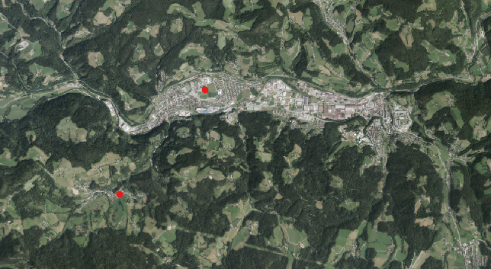 Vir: prostor3.gov.si, februar 2024V Občini Prevalje deluje 1 osnovna šola, in sicer Osnovna šola Franja Goloba Prevalje, ki ima 3 podružnične šole: Holmec, Leše in Šentanel.Slika 7.2: Lokacije OŠ in POŠ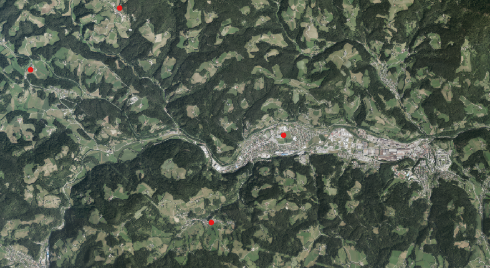 Vir: prostor3.gov.si, februar 2024Objekti javnega zdravstva na primarni ravniV Občini Prevalje se nahaja zdravstvena postaja Prevalje, ki je del Zdravstvenega doma Ravne, v katerem zagotavljajo osnovno zdravstveno varstvo na primarni ravni vsem prebivalcem Mežiške doline. Specialistične in druge zdravstvene storitve pa nudijo prebivalcem širše koroške regije.Športni objekti lokalnega pomenaŠportna, kulturna in izobraževalna dejavnost so v Občini Prevalje dobro razvita, tako na področju šolskega, rekreativnega, tekmovalnega športa kot ljubiteljske kulture in obveznega ter neobveznega izobraževanja. V Občini Prevalje delujejo številna društva, na območju občine je zgrajena kakovostna infrastruktura za izvajanje različnih športnih in kulturnih aktivnosti. Med večjimi objekti so predvsem Športna dvorana pri OŠ Prevalje, mala telovadnica pri OŠ Prevalje,  nogometno igrišče z umetno travo in kegljišče v Družbenem domu. V občini najdemo še športno igrišče Holmec in Leše ter Turistično rekreacijski center Šentanel ter Pik Ten športni center. V kraju je organizirana muzejska dejavnost, in sicer stalna razstava Leopolda Suhodolčana, rudarski muzej, kulturna soba Šentanel, muzej bralne značke, etnološka zbirka kmečkega življenja. Kulturne dejavnosti, glasbene in gledališke pa se odvijajo v Družbenem domu Prevalje.Ocena potreb po družbeni infrastrukturi na območju OPPNOcena potreb po družbeni infrastrukturi se lahko, v skladu s Pravilnikom o elaboratu ekonomike, povzame iz strokovnih podlag za posamezno vrsto družbene infrastrukture. Ker teh strokovnih podlag za Občino Prevalje ni, je v tem dokumentu pripravljena opisna ocena.Na območju Park jezero je predvidena ureditev 4 ha velikega degradiranega zemljišča z novimi funkcionalnimi površinami za turistične, športne, rekreacijske in izobraževalne namene. Ker na območju ureditve ni predvidena gradnja stanovanjskih objektov predpostavljamo, da se število prebivalcev v Občini Prevalje zaradi izvedbe komunalnega urejanja zemljišča ne bo povečalo.Na podlagi kapacitet in zasedenosti družbene infrastrukture, ki se nahajajo v bližini območja OPPN, bo podana opisna ocena potreb za dograditev obstoječe ali gradnjo nove posamezne vrste družbene infrastrukture ali ustrezno drugačno zagotavljanje kapacitet za povečano povpraševanje po posameznih vrstah družbene infrastrukture.VrtciV splošnem velja pravilo, da otroci obiskujejo vrtec v občini stalnega prebivališča staršev. Praviloma se starši odločijo za vrtec, ki je najbližje njihovemu stalnemu prebivališču. Območju Park jezero je najbližji Vrtec Prevalje, enota Krojaček Hlaček.Preglednica 7.1: Kapacitete v Vrtcu Prevalje, enota Krojaček Hlaček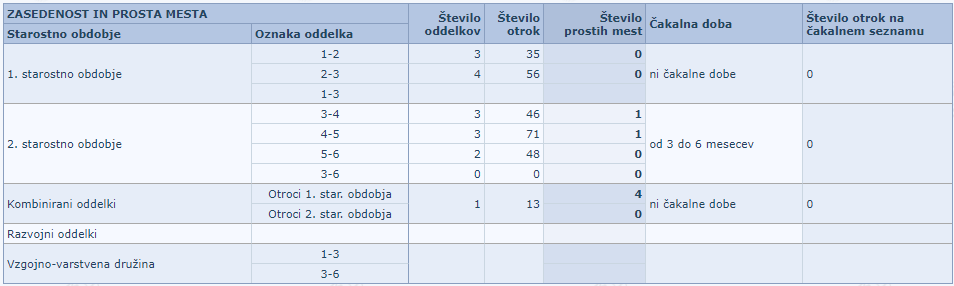 Vir: Evidenca zavodov in programov, februar 2024Iz zgornje tabele lahko vidimo, da imajo v Vrtcu Prevalje, enota Krojaček Hlaček 5 prostih mest, tudi otrok na čakalnem seznamu ni. Tudi v enoti Leše ni otrok na čakalnem seznamu, skupno pa je trenutno prostih 5 mest. Iz teh podatkov lahko sklepamo, da OPPN z vidika zagotavljanja kapacitet vrtcev ni problematičen, saj se število otrok, mlajših od 6 let z izvedbo investicije ne bo povečalo.Osnovne šoleOsnovna šola, ki se nahaja najbližje območju obravnave v OPPN je Osnovna šola Franja Goloba.Preglednica 7.2: Kapacitete OŠ Franja Goloba V Pravilniku o normativih in standardih za izvajanje programa osnovne šole je zapisano, da je normativ za oblikovanje oddelka v osnovni šoli 28 učencev, kar pomeni, da je to maksimalno število otrok na oddelek. Iz zgornjih podatkov lahko vidimo, da je povprečno število učencev na oddelek v OŠ Franja Goloba 21,98, kar pomeni, da je so v osnovni šoli proste kapacitete za sprejem novih učencev.Na podlagi teh podatkov ter dejstva, da se z izvedbo investicije ne predvideva povečanje števila prebivalstva, lahko sklepamo, da OPPN z vidika zagotavljanja kapacitet osnovne šole ni problematičen.Objekti javnega zdravstvaZdravstveni dom Ravne na Koroškem je javni zavod, ki zagotavlja osnovno zdravstveno varstvo na primarni ravni vsem prebivalcem Mežiške doline. V okviru zdravstvenega doma obratuje zdravstvena postaja Prevalje, ki zagotavlja zdravstveno oskrbo občanom Občine Prevalje.V Resoluciji o nacionalnem planu zdravstvenega varstva je zapisano, da želijo do konca leta 2025 povečati število zdravnikov na primarni ravni, in sicer iz 0,56 zdravnika na 1.000 prebivalcev na 0,67 zdravnika na 1.000 prebivalcev. Po pravilu 0,56 zdravnika na 1.000 prebivalcev bi v Občini Prevalje potrebovali 3,81 zdravnikov, po pravilu 0,67 zdravnika na 1.000 prebivalcev pa 4,55.Trenutno v sklopu Zdravstvene postaje Prevalje delujejo 3 splošni zdravniki, 1 otroško šolski dispanzer ter patronažno varstvo. Prav tako pa v okviru zdravstvene postaje deluje Center za duševno zdravje otrok in mladostnikov, kjer deluje 6 psihologov, 1 socialni delavec,  1 delovna terapevtka in 1 pedagoginja. To pomeni, da imajo že sedaj zagotovljeno zadostno število zdravnikov na primarni ravni, da dosegajo cilje, ki naj bi jih dosegli do konca leta 2025.Na osnovi tega lahko sklepamo, da OPPN z vidika zagotavljanja kapacitet primarnega zdravstva ni problematičen.POVZETEKPredmet elaborata ekonomike je izgradnja komunalne opreme za območje Park jezero na Prevaljah. Elaborat je izdelan v skladu s Pravilnikom o elaboratu ekonomike.Ureditveno območje OPPN se nahaja na centralnem delu naselja Prevalje, na parcelah št. 132/4, 132/5, 133/2, 133/7, 133/13, 133/14, 133/15, 134/1, 134/5, 134/16, 134/24, 136/54, 136/55, 136/57, 137/23, 137/41, 138/5 in 139/1, vse k. o. 884 Farna vas. Območje je s severne strani obdano s stavbami cerkve, na zahodni strani z osnovni šolo in vrtcem ter dom starejših občanov na vzhodni strani.Na območju je predvidena ureditev 4 ha velikega degradiranega zemljišča z novimi funkcionalnimi površinami za turistične, športne, rekreacijske in izobraževalne namene. Območje bo pridobilo vodni element, igrala, utrjene poti, pomožni objekt (sanitarije), parkovno, didaktično, športno plezalno in drugo opremo za povečanje atraktivnosti kraja. Območje urejanja bo opremljeno z minimalno gospodarsko infrastrukturo, ki obsega oskrbo s pitno vodo, električno energijo, odvajanje odpadnih voda in dostop do javne ceste.Ocenjena skupna vrednost investicije po tekočih cenah znaša 466.738,05 EUR brez DDV oz. 569.420,42 EUR z DDV. V tem znesku je vključena izgradnja prometne infrastrukture, oskrba območja s pitno in požarno vodo, ureditev odvajanja odpadnih voda, elektroenergetskega omrežja, javne razsvetljave in telekomunikacijskega omrežja. Vrednost investicije bo v celoti pokrila Občina Prevalje z lastnimi sredstvi iz občinskega proračuna. Načrtovana investicija se bo izvajala v drugi polovici leta 2024.V tem elaboratu smo izvedli tudi oceno potreb po družbeni infrastrukturi na območju OPPN, s katero smo ugotovili, da OPPN z vidika zagotavljanja kapacitet družbene infrastrukture ni problematičen. Območje urejanja namreč prinaša dodatne možnosti za preživljanje prostega časa na prostem, v naravnem okolju in pomeni prispevek k izboljšanju kakovosti urbanega urejanja v naselju Prevalje.Nosilec projektaObčina PrevaljeNaslovTrg 2a, 2391 PrevaljeTelefon02 8246 100E-poštaobcina@prevalje.siSpletna stranprevalje.siOdgovorna osebadr. Matija Tasič, županŽig in podpis odgovorne osebeIzdelovalec dokumentaEUTRIP, komuniciranje, svetovanje, raziskovanje, d.o.o.NaslovKidričeva ulica 24, 3000 CeljeTelefon059 032 045E-poštainfo@eutrip.siSpletna straneutrip.siOdgovorna osebamag. Primož Praper, direktorŽig in podpis odgovorne osebeInvesticijska vrednost
Stalne ceneDelež
[%]Vrednost
[EUR]A) Gradnja in infrastruktura72,59413.408,37A1) Preddela1,578.944,80A2) Zemeljska dela4,4525.365,87A3) Prometne in pohodne površine13,0174.062,57A4) Komunalna infrastruktura13,4976.840,14A5) Elektroenergetsko omrežje, javna razsvetljava38,07216.794,99A6) Ostala dela2,0011.400,00B) Storitve9,3753.329,68B1) Projektna dokumentacija4,3624.804,50B2) Investicijska in ostala dokumentacija1,025.787,72B3) Strokovni nadzor1,096.201,13B4) Inženiring2,9016.536,33Investicijska vrednost brez DDV81,97466.738,05DDV 22 %18,03102.682,37Investicijska vrednost z DDV100,00569.420,42Investicijska vrednost
Tekoče ceneDelež
[%]Vrednost
[EUR]A) Gradnja in infrastruktura72,59413.408,37A1) Preddela1,578.944,80A2) Zemeljska dela4,4525.365,87A3) Prometne in pohodne površine13,0174.062,57A4) Komunalna infrastruktura13,4976.840,14A5) Elektroenergetsko omrežje, javna razsvetljava38,07216.794,99A6) Ostala dela2,0011.400,00B) Storitve9,3753.329,68B1) Projektna dokumentacija4,3624.804,50B2) Investicijska in ostala dokumentacija1,025.787,72B3) Strokovni nadzor1,096.201,13B4) Inženiring2,9016.536,33Investicijska vrednost brez DDV81,97466.738,05DDV 22 %18,03102.682,37Investicijska vrednost z DDV100,00569.420,42Investicijska vrednost
Tekoče ceneDelež
[%]Vrednost
[EUR]Vrednost
[EUR/ha]A) Gradnja in infrastruktura72,59413.408,37103.352,10A1) Preddela1,578.944,802.236,20A2) Zemeljska dela4,4525.365,876.341,47A3) Prometne in pohodne površine13,0174.062,5718.515,64A4) Komunalna infrastruktura13,4976.840,1419.210,04A5) Elektroenergetsko omrežje, javna razsvetljava38,07216.794,9954.198,75A6) Ostala dela2,0011.400,002.850,00B) Storitve9,3753.329,6813.332,42B1) Projektna dokumentacija4,3624.804,506.201,13B2) Investicijska in ostala dokumentacija1,025.787,721.446,93B3) Strokovni nadzor1,096.201,131.550,28B4) Inženiring2,9016.536,334.134,08Investicijska vrednost brez DDV81,97466.738,05116.684,52DDV 22 %18,03102.682,3725.670,59Investicijska vrednost z DDV100,00569.420,42142.355,11Investicijska vrednost
Tekoče ceneDelež
[%]Vrednost
[EUR]Leto
2024A) Gradnja in infrastruktura72,59413.408,37413.408,37A1) Preddela1,578.944,808.944,80A2) Zemeljska dela4,4525.365,8725.365,87A3) Prometne in pohodne površine13,0174.062,5774.062,57A4) Komunalna infrastruktura13,4976.840,1476.840,14A5) Elektroenergetsko omrežje, javna razsvetljava38,07216.794,99216.794,99A6) Ostala dela2,0011.400,0011.400,00B) Storitve9,3753.329,6853.329,68B1) Projektna dokumentacija4,3624.804,5024.804,50B2) Investicijska in ostala dokumentacija1,025.787,725.787,72B3) Strokovni nadzor1,096.201,136.201,13B4) Inženiring2,9016.536,3316.536,33Investicijska vrednost brez DDV81,97466.738,05466.738,05DDV 22 %18,03102.682,37102.682,37Investicijska vrednost z DDV100,00569.420,42569.420,42Viri financiranja
Tekoče ceneDelež
[%]Vrednost
[EUR]Leto
2024Lastna sredstva Občina Prevalje100,00569.420,42569.420,42Investicijska vrednost z DDV100,00569.420,42569.420,42202420242024202420242024202420242024202420242024ZŠAktivnostJFMAMJJASOND1Pridobitev GD12Izvedba JN za gradnjo11113Podpis pogodbe in uvedba izvajalca v delo14Izvedba gradnje11111115Izdelava PID16Pridobitev uporabnega dovoljenja1RazredŠt. oddelkovŠt. učencevVelikost oddelka1.36722,332. 25125,503. 36321,004. 35117,005. 24221,006. 37826,007. 36120,338. 35919,679. 37525,00Skupaj2554721,98